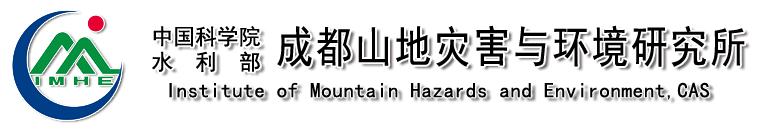 Institute of Mountain Hazards and Environment, CASPosition Application FormEmployer: Institute of Mountain Hazards and Environment, CAS  Research Field:                                           Talent Category:                                           Name:                                                Tel.:                                                  E-mail:                                                Date:                                                  InstructionsI. Please complete the application form truthfully, and the relevant information filled in shall not contain confidential information, and the applicant shall duly sign the form.II. Supporting documents1. Evaluation comments from third parties: in principle, three letters of recommendation from experts in the field as a minimum, including comparative evaluations. The recommending experts shall send the letter of recommendation via their e-mail to the Human Resources & Education Division of the Institute of Mountain Hazards and Environment, CAS: rencai@imde.ac.cn.2. Proof of work experiences and identity(1) Proof of employment/work experiences and identity.(2) Photocopy of certificate of the highest academic degree.3. The supporting documents shall be scanned in PDF format and e-mailed to the Human Resources & Education Division of the Institute of Mountain Hazards and Environment, CAS.Annex 1: Overview of Scientific and Technological AchievementsAnnex 2: Scientific and Technological AchievementsAnnex 3: Programs Undertaken and ParticipatedAnnex 4: Work PlanTips: Please scan the relevant supporting documents and send them as a combined PDF as an attachment.Intended PositionIntended PositionIntended PositionIntended PositionDirectorDirectorDirectorDirectorDirectorDirectorApplication DepartmentApplication DepartmentApplication DepartmentApplication DepartmentApplication DepartmentApplication DepartmentApplication DepartmentApplication DepartmentState Key Laboratory of Mountain Hazards and Engineering Safety, CAS State Key Laboratory of Mountain Hazards and Engineering Safety, CAS State Key Laboratory of Mountain Hazards and Engineering Safety, CAS State Key Laboratory of Mountain Hazards and Engineering Safety, CAS State Key Laboratory of Mountain Hazards and Engineering Safety, CAS State Key Laboratory of Mountain Hazards and Engineering Safety, CAS State Key Laboratory of Mountain Hazards and Engineering Safety, CAS State Key Laboratory of Mountain Hazards and Engineering Safety, CAS State Key Laboratory of Mountain Hazards and Engineering Safety, CAS State Key Laboratory of Mountain Hazards and Engineering Safety, CAS State Key Laboratory of Mountain Hazards and Engineering Safety, CAS State Key Laboratory of Mountain Hazards and Engineering Safety, CAS State Key Laboratory of Mountain Hazards and Engineering Safety, CAS State Key Laboratory of Mountain Hazards and Engineering Safety, CAS State Key Laboratory of Mountain Hazards and Engineering Safety, CAS State Key Laboratory of Mountain Hazards and Engineering Safety, CAS Personal InformationPersonal InformationPersonal InformationPersonal InformationPersonal InformationPersonal InformationPersonal InformationPersonal InformationPersonal InformationPersonal InformationPersonal InformationPersonal InformationPersonal InformationPersonal InformationPersonal InformationPersonal InformationPersonal InformationPersonal InformationPersonal InformationPersonal InformationPersonal InformationPersonal InformationPersonal InformationPersonal InformationPersonal InformationPersonal InformationPersonal InformationPersonal InformationPersonal InformationPersonal InformationPersonal InformationPersonal InformationPersonal InformationPersonal InformationNameGenderGenderGenderGenderGenderGenderDate of birthDate of birthDate of birthDate of birthDate of birthDate of birthDate of birthphotophotophotoNationalityEthnic groupEthnic groupEthnic groupEthnic groupEthnic groupEthnic groupMarital statusMarital statusMarital statusMarital statusMarital statusMarital statusMarital statusphotophotophotoPolitics statusTime of joining the political partyTime of joining the political partyTime of joining the political partyTime of joining the political partyTime of joining the political partyTime of joining the political partyBirthplaceBirthplaceBirthplaceBirthplaceBirthplaceBirthplaceBirthplacephotophotophotoHeightWeightWeightWeightWeightWeightWeightPast medical historyPast medical historyPast medical historyPast medical historyPast medical historyPast medical historyPast medical historyphotophotophotoHighest academic degreeMajorMajorMajorMajorMajorMajorEmployment dateEmployment dateEmployment dateEmployment dateEmployment dateEmployment dateEmployment datephotophotophotoE-mailMobile No.Mobile No.Mobile No.Mobile No.Mobile No.Mobile No.ID No.ID No.ID No.ID No.ID No.ID No.ID No.Current residence addressHousehold registration locationHousehold registration locationHousehold registration locationHousehold registration locationHousehold registration locationHousehold registration locationHousehold registration locationCurrent monthly salary (before tax)Current monthly salary (before tax)Current monthly salary (before tax)Current monthly salary (before tax)Current monthly salary (before tax)Expected salary(before tax)Expected salary(before tax)Expected salary(before tax)Expected salary(before tax)Expected salary(before tax)Expected salary(before tax)Expected salary(before tax)Types of Talent Program granted  Types of Talent Program granted  Types of Talent Program granted  Types of Talent Program granted  Types of Talent Program granted  Types of Talent Program granted  Please specify if you have any relatives working or studying at the Institute.Please specify if you have any relatives working or studying at the Institute.Please specify if you have any relatives working or studying at the Institute.Please specify if you have any relatives working or studying at the Institute.Please specify if you have any relatives working or studying at the Institute.Please specify if you have any relatives working or studying at the Institute.□No; □Yes 【                】□No; □Yes 【                】□No; □Yes 【                】□No; □Yes 【                】□No; □Yes 【                】□No; □Yes 【                】□No; □Yes 【                】□No; □Yes 【                】□No; □Yes 【                】□No; □Yes 【                】□No; □Yes 【                】□No; □Yes 【                】□No; □Yes 【                】□No; □Yes 【                】□No; □Yes 【                】Emergency contact person and telephone numberEmergency contact person and telephone numberEmergency contact person and telephone numberEmergency contact person and telephone numberEmergency contact person and telephone numberEmergency contact person and telephone numberEmergency contact person and telephone numberEmergency contact person and telephone numberEmergency contact person and telephone numberHighest Education/Academic DegreeHighest Education/Academic DegreeHighest Education/Academic DegreeHighest Education/Academic DegreeHighest Education/Academic DegreeHighest Education/Academic DegreeHighest Education/Academic DegreeHighest Education/Academic DegreeHighest Education/Academic DegreeHighest Education/Academic DegreeHighest Education/Academic DegreeHighest Education/Academic DegreeHighest Education/Academic DegreeHighest Education/Academic DegreeHighest Education/Academic DegreeHighest Education/Academic DegreeHighest Education/Academic DegreeHighest Education/Academic DegreeHighest Education/Academic DegreeHighest Education/Academic DegreeHighest Education/Academic DegreeHighest Education/Academic DegreeHighest Education/Academic DegreeHighest Education/Academic DegreeHighest Education/Academic DegreeHighest Education/Academic DegreeHighest Education/Academic DegreeHighest Education/Academic DegreeHighest Education/Academic DegreeHighest Education/Academic DegreeHighest Education/Academic DegreeHighest Education/Academic DegreeHighest Education/Academic DegreeHighest Education/Academic DegreeAwarding Agency of the highest academic degree Awarding Agency of the highest academic degree Awarding Agency of the highest academic degree Awarding Agency of the highest academic degree Awarding Agency of the highest academic degree Awarding Agency of the highest academic degree Thesis title for the highest academic degree Thesis title for the highest academic degree Thesis title for the highest academic degree Thesis title for the highest academic degree Thesis title for the highest academic degree Thesis title for the highest academic degree Major of the highest academic degree Major of the highest academic degree Major of the highest academic degree Major of the highest academic degree Major of the highest academic degree Major of the highest academic degree Country where you are granted the highest academic degree Country where you are granted the highest academic degree Country where you are granted the highest academic degree Country where you are granted the highest academic degree Country where you are granted the highest academic degree Country where you are granted the highest academic degree Country where you are granted the highest academic degree Country where you are granted the highest academic degree Country where you are granted the highest academic degree Country where you are granted the highest academic degree Country where you are granted the highest academic degree Country where you are granted the highest academic degree Country where you are granted the highest academic degree Name of Supervisor (title)Name of Supervisor (title)Name of Supervisor (title)Name of Supervisor (title)Name of Supervisor (title)Name of Supervisor (title)Award date of the highest academic degree Award date of the highest academic degree Award date of the highest academic degree Award date of the highest academic degree Award date of the highest academic degree Award date of the highest academic degree Award date of the highest academic degree Award date of the highest academic degree Award date of the highest academic degree Award date of the highest academic degree Award date of the highest academic degree Award date of the highest academic degree Award date of the highest academic degree Educational BackgroundEducational BackgroundEducational BackgroundEducational BackgroundEducational BackgroundEducational BackgroundEducational BackgroundEducational BackgroundEducational BackgroundEducational BackgroundEducational BackgroundEducational BackgroundEducational BackgroundEducational BackgroundEducational BackgroundEducational BackgroundEducational BackgroundEducational BackgroundEducational BackgroundEducational BackgroundEducational BackgroundEducational BackgroundEducational BackgroundEducational BackgroundEducational BackgroundEducational BackgroundEducational BackgroundEducational BackgroundEducational BackgroundEducational BackgroundEducational BackgroundEducational BackgroundEducational BackgroundEducational BackgroundEducation levelEducation levelEducation levelStarting and ending date Starting and ending date Starting and ending date Starting and ending date Starting and ending date College, department, and tutor(Please indicate the supervisor's name if you have a master's degree and above) College, department, and tutor(Please indicate the supervisor's name if you have a master's degree and above) College, department, and tutor(Please indicate the supervisor's name if you have a master's degree and above) College, department, and tutor(Please indicate the supervisor's name if you have a master's degree and above) College, department, and tutor(Please indicate the supervisor's name if you have a master's degree and above) College, department, and tutor(Please indicate the supervisor's name if you have a master's degree and above) College, department, and tutor(Please indicate the supervisor's name if you have a master's degree and above) College, department, and tutor(Please indicate the supervisor's name if you have a master's degree and above) College, department, and tutor(Please indicate the supervisor's name if you have a master's degree and above) College, department, and tutor(Please indicate the supervisor's name if you have a master's degree and above) College, department, and tutor(Please indicate the supervisor's name if you have a master's degree and above) College, department, and tutor(Please indicate the supervisor's name if you have a master's degree and above) MajorMajorMajorMajorMajorMajorMajorMajorFull-time/Part-timeFull-time/Part-timeFull-time/Part-timeFull-time/Part-timeFull-time/Part-timeLocationHigh schoolHigh schoolHigh schoolUndergraduateUndergraduateUndergraduateMaster Master Master PhD PhD PhD Work Experiences (in reverse chronological order)Work Experiences (in reverse chronological order)Work Experiences (in reverse chronological order)Work Experiences (in reverse chronological order)Work Experiences (in reverse chronological order)Work Experiences (in reverse chronological order)Work Experiences (in reverse chronological order)Work Experiences (in reverse chronological order)Work Experiences (in reverse chronological order)Work Experiences (in reverse chronological order)Work Experiences (in reverse chronological order)Work Experiences (in reverse chronological order)Work Experiences (in reverse chronological order)Work Experiences (in reverse chronological order)Work Experiences (in reverse chronological order)Work Experiences (in reverse chronological order)Work Experiences (in reverse chronological order)Work Experiences (in reverse chronological order)Work Experiences (in reverse chronological order)Work Experiences (in reverse chronological order)Work Experiences (in reverse chronological order)Work Experiences (in reverse chronological order)Work Experiences (in reverse chronological order)Work Experiences (in reverse chronological order)Work Experiences (in reverse chronological order)Work Experiences (in reverse chronological order)Work Experiences (in reverse chronological order)Work Experiences (in reverse chronological order)Work Experiences (in reverse chronological order)Work Experiences (in reverse chronological order)Work Experiences (in reverse chronological order)Work Experiences (in reverse chronological order)Work Experiences (in reverse chronological order)Work Experiences (in reverse chronological order)Starting and ending dateStarting and ending dateStarting and ending dateStarting and ending dateStarting and ending dateStarting and ending dateEmployer(Institution), location and countryEmployer(Institution), location and countryEmployer(Institution), location and countryEmployer(Institution), location and countryEmployer(Institution), location and countryEmployer(Institution), location and countryEmployer(Institution), location and countryEmployer(Institution), location and countryEmployer(Institution), location and countryEmployer(Institution), location and countryEmployer(Institution), location and countryEmployer(Institution), location and countryEmployer(Institution), location and countryEmployer(Institution), location and countryEmployer(Institution), location and countryEmployer(Institution), location and countryEmployer(Institution), location and countryEmployer(Institution), location and countryEmployer(Institution), location and countryTitle and designationTitle and designationTitle and designationTitle and designationTitle and designationTitle and designationTitle and designationTitle and designationTitle and designationPlease state the reasons if your study or work experience is not consecutive:                                                        Please state the reasons if your study or work experience is not consecutive:                                                        Please state the reasons if your study or work experience is not consecutive:                                                        Please state the reasons if your study or work experience is not consecutive:                                                        Please state the reasons if your study or work experience is not consecutive:                                                        Please state the reasons if your study or work experience is not consecutive:                                                        Please state the reasons if your study or work experience is not consecutive:                                                        Please state the reasons if your study or work experience is not consecutive:                                                        Please state the reasons if your study or work experience is not consecutive:                                                        Please state the reasons if your study or work experience is not consecutive:                                                        Please state the reasons if your study or work experience is not consecutive:                                                        Please state the reasons if your study or work experience is not consecutive:                                                        Please state the reasons if your study or work experience is not consecutive:                                                        Please state the reasons if your study or work experience is not consecutive:                                                        Please state the reasons if your study or work experience is not consecutive:                                                        Please state the reasons if your study or work experience is not consecutive:                                                        Please state the reasons if your study or work experience is not consecutive:                                                        Please state the reasons if your study or work experience is not consecutive:                                                        Please state the reasons if your study or work experience is not consecutive:                                                        Please state the reasons if your study or work experience is not consecutive:                                                        Please state the reasons if your study or work experience is not consecutive:                                                        Please state the reasons if your study or work experience is not consecutive:                                                        Please state the reasons if your study or work experience is not consecutive:                                                        Please state the reasons if your study or work experience is not consecutive:                                                        Please state the reasons if your study or work experience is not consecutive:                                                        Please state the reasons if your study or work experience is not consecutive:                                                        Please state the reasons if your study or work experience is not consecutive:                                                        Please state the reasons if your study or work experience is not consecutive:                                                        Please state the reasons if your study or work experience is not consecutive:                                                        Please state the reasons if your study or work experience is not consecutive:                                                        Please state the reasons if your study or work experience is not consecutive:                                                        Please state the reasons if your study or work experience is not consecutive:                                                        Please state the reasons if your study or work experience is not consecutive:                                                        Please state the reasons if your study or work experience is not consecutive:                                                        Family MembersFamily MembersFamily MembersFamily MembersFamily MembersFamily MembersFamily MembersFamily MembersFamily MembersFamily MembersFamily MembersFamily MembersFamily MembersFamily MembersFamily MembersFamily MembersFamily MembersFamily MembersFamily MembersFamily MembersFamily MembersFamily MembersFamily MembersFamily MembersFamily MembersFamily MembersFamily MembersFamily MembersFamily MembersFamily MembersFamily MembersFamily MembersFamily MembersFamily MembersMainly including parents, spouse, children, brothers and sisters and other people most important in your life.Mainly including parents, spouse, children, brothers and sisters and other people most important in your life.RelationRelationRelationRelationRelationNameNameNameNameAgeAgeAgeAgeAgeEmployer(Institution)Employer(Institution)Employer(Institution)Employer(Institution)Employer(Institution)Employer(Institution)PositionPositionPositionPositionPositionPositionPositionCurrent residence addressCurrent residence addressCurrent residence addressCurrent residence addressCurrent residence addressMainly including parents, spouse, children, brothers and sisters and other people most important in your life.Mainly including parents, spouse, children, brothers and sisters and other people most important in your life.Mainly including parents, spouse, children, brothers and sisters and other people most important in your life.Mainly including parents, spouse, children, brothers and sisters and other people most important in your life.Mainly including parents, spouse, children, brothers and sisters and other people most important in your life.Mainly including parents, spouse, children, brothers and sisters and other people most important in your life.Mainly including parents, spouse, children, brothers and sisters and other people most important in your life.Mainly including parents, spouse, children, brothers and sisters and other people most important in your life.Mainly including parents, spouse, children, brothers and sisters and other people most important in your life.Mainly including parents, spouse, children, brothers and sisters and other people most important in your life.Mainly including parents, spouse, children, brothers and sisters and other people most important in your life.Mainly including parents, spouse, children, brothers and sisters and other people most important in your life.Other InformationOther InformationOther InformationOther InformationOther InformationOther InformationOther InformationOther InformationOther InformationOther InformationOther InformationOther InformationOther InformationOther InformationOther InformationOther InformationOther InformationOther InformationOther InformationOther InformationOther InformationOther InformationOther InformationOther InformationOther InformationOther InformationOther InformationOther InformationOther InformationOther InformationOther InformationOther InformationOther InformationOther InformationWhether you plan to apply for a Chengdu household registrationWhether you plan to apply for a Chengdu household registrationWhether you plan to apply for a Chengdu household registrationWhether you plan to apply for a Chengdu household registrationWhether you plan to apply for a Chengdu household registrationWhether you plan to apply for a Chengdu household registration□Yes □No□Yes □No□Yes □No□Yes □No□Yes □No□Yes □NoFile locationFile locationFile locationFile locationFile locationFile locationFile locationFile locationFile locationFile locationFile locationDo you have any disciplinary or disciplinary records?Do you have any disciplinary or disciplinary records?Do you have any disciplinary or disciplinary records?Do you have any disciplinary or disciplinary records?Do you have any disciplinary or disciplinary records?Do you have any disciplinary or disciplinary records?□Yes □No□Yes □No□Yes □No□Yes □No□Yes □No□Yes □NoAre you detained, arrested, or charged for a violation of law?Are you detained, arrested, or charged for a violation of law?Are you detained, arrested, or charged for a violation of law?Are you detained, arrested, or charged for a violation of law?Are you detained, arrested, or charged for a violation of law?Are you detained, arrested, or charged for a violation of law?Are you detained, arrested, or charged for a violation of law?Are you detained, arrested, or charged for a violation of law?Are you detained, arrested, or charged for a violation of law?Are you detained, arrested, or charged for a violation of law?Are you detained, arrested, or charged for a violation of law?□Yes □No□Yes □No□Yes □No□Yes □No□Yes □No□Yes □No□Yes □No□Yes □No□Yes □No□Yes □No□Yes □NoDid you be involved in any legal dispute?Did you be involved in any legal dispute?Did you be involved in any legal dispute?Did you be involved in any legal dispute?Did you be involved in any legal dispute?Did you be involved in any legal dispute?□Yes □No□Yes □No□Yes □No□Yes □No□Yes □No□Yes □NoDo you have any history of mental illness or psychotic depression?Do you have any history of mental illness or psychotic depression?Do you have any history of mental illness or psychotic depression?Do you have any history of mental illness or psychotic depression?Do you have any history of mental illness or psychotic depression?Do you have any history of mental illness or psychotic depression?Do you have any history of mental illness or psychotic depression?Do you have any history of mental illness or psychotic depression?Do you have any history of mental illness or psychotic depression?Do you have any history of mental illness or psychotic depression?Do you have any history of mental illness or psychotic depression?□Yes □No□Yes □No□Yes □No□Yes □No□Yes □No□Yes □No□Yes □No□Yes □No□Yes □No□Yes □No□Yes □NoJob Information SourceJob Information SourceJob Information SourceJob Information SourceJob Information SourceJob Information SourceJob Information SourceJob Information SourceJob Information SourceJob Information SourceJob Information SourceJob Information SourceJob Information SourceJob Information SourceJob Information SourceJob Information SourceJob Information SourceJob Information SourceJob Information SourceJob Information SourceJob Information SourceJob Information SourceJob Information SourceJob Information SourceJob Information SourceJob Information SourceJob Information SourceJob Information SourceJob Information SourceJob Information SourceJob Information SourceJob Information SourceJob Information SourceJob Information Source○ 51job    ○ Zhilian Zhaopin   ○ Website of college/university   ○ Job fairs ○ Events of college/university/conferences, etc.   ○ Recommended by CAS staff (Referrer:                        ) ○ Others: (                 ) ○ 51job    ○ Zhilian Zhaopin   ○ Website of college/university   ○ Job fairs ○ Events of college/university/conferences, etc.   ○ Recommended by CAS staff (Referrer:                        ) ○ Others: (                 ) ○ 51job    ○ Zhilian Zhaopin   ○ Website of college/university   ○ Job fairs ○ Events of college/university/conferences, etc.   ○ Recommended by CAS staff (Referrer:                        ) ○ Others: (                 ) ○ 51job    ○ Zhilian Zhaopin   ○ Website of college/university   ○ Job fairs ○ Events of college/university/conferences, etc.   ○ Recommended by CAS staff (Referrer:                        ) ○ Others: (                 ) ○ 51job    ○ Zhilian Zhaopin   ○ Website of college/university   ○ Job fairs ○ Events of college/university/conferences, etc.   ○ Recommended by CAS staff (Referrer:                        ) ○ Others: (                 ) ○ 51job    ○ Zhilian Zhaopin   ○ Website of college/university   ○ Job fairs ○ Events of college/university/conferences, etc.   ○ Recommended by CAS staff (Referrer:                        ) ○ Others: (                 ) ○ 51job    ○ Zhilian Zhaopin   ○ Website of college/university   ○ Job fairs ○ Events of college/university/conferences, etc.   ○ Recommended by CAS staff (Referrer:                        ) ○ Others: (                 ) ○ 51job    ○ Zhilian Zhaopin   ○ Website of college/university   ○ Job fairs ○ Events of college/university/conferences, etc.   ○ Recommended by CAS staff (Referrer:                        ) ○ Others: (                 ) ○ 51job    ○ Zhilian Zhaopin   ○ Website of college/university   ○ Job fairs ○ Events of college/university/conferences, etc.   ○ Recommended by CAS staff (Referrer:                        ) ○ Others: (                 ) ○ 51job    ○ Zhilian Zhaopin   ○ Website of college/university   ○ Job fairs ○ Events of college/university/conferences, etc.   ○ Recommended by CAS staff (Referrer:                        ) ○ Others: (                 ) ○ 51job    ○ Zhilian Zhaopin   ○ Website of college/university   ○ Job fairs ○ Events of college/university/conferences, etc.   ○ Recommended by CAS staff (Referrer:                        ) ○ Others: (                 ) ○ 51job    ○ Zhilian Zhaopin   ○ Website of college/university   ○ Job fairs ○ Events of college/university/conferences, etc.   ○ Recommended by CAS staff (Referrer:                        ) ○ Others: (                 ) ○ 51job    ○ Zhilian Zhaopin   ○ Website of college/university   ○ Job fairs ○ Events of college/university/conferences, etc.   ○ Recommended by CAS staff (Referrer:                        ) ○ Others: (                 ) ○ 51job    ○ Zhilian Zhaopin   ○ Website of college/university   ○ Job fairs ○ Events of college/university/conferences, etc.   ○ Recommended by CAS staff (Referrer:                        ) ○ Others: (                 ) ○ 51job    ○ Zhilian Zhaopin   ○ Website of college/university   ○ Job fairs ○ Events of college/university/conferences, etc.   ○ Recommended by CAS staff (Referrer:                        ) ○ Others: (                 ) ○ 51job    ○ Zhilian Zhaopin   ○ Website of college/university   ○ Job fairs ○ Events of college/university/conferences, etc.   ○ Recommended by CAS staff (Referrer:                        ) ○ Others: (                 ) ○ 51job    ○ Zhilian Zhaopin   ○ Website of college/university   ○ Job fairs ○ Events of college/university/conferences, etc.   ○ Recommended by CAS staff (Referrer:                        ) ○ Others: (                 ) ○ 51job    ○ Zhilian Zhaopin   ○ Website of college/university   ○ Job fairs ○ Events of college/university/conferences, etc.   ○ Recommended by CAS staff (Referrer:                        ) ○ Others: (                 ) ○ 51job    ○ Zhilian Zhaopin   ○ Website of college/university   ○ Job fairs ○ Events of college/university/conferences, etc.   ○ Recommended by CAS staff (Referrer:                        ) ○ Others: (                 ) ○ 51job    ○ Zhilian Zhaopin   ○ Website of college/university   ○ Job fairs ○ Events of college/university/conferences, etc.   ○ Recommended by CAS staff (Referrer:                        ) ○ Others: (                 ) ○ 51job    ○ Zhilian Zhaopin   ○ Website of college/university   ○ Job fairs ○ Events of college/university/conferences, etc.   ○ Recommended by CAS staff (Referrer:                        ) ○ Others: (                 ) ○ 51job    ○ Zhilian Zhaopin   ○ Website of college/university   ○ Job fairs ○ Events of college/university/conferences, etc.   ○ Recommended by CAS staff (Referrer:                        ) ○ Others: (                 ) ○ 51job    ○ Zhilian Zhaopin   ○ Website of college/university   ○ Job fairs ○ Events of college/university/conferences, etc.   ○ Recommended by CAS staff (Referrer:                        ) ○ Others: (                 ) ○ 51job    ○ Zhilian Zhaopin   ○ Website of college/university   ○ Job fairs ○ Events of college/university/conferences, etc.   ○ Recommended by CAS staff (Referrer:                        ) ○ Others: (                 ) ○ 51job    ○ Zhilian Zhaopin   ○ Website of college/university   ○ Job fairs ○ Events of college/university/conferences, etc.   ○ Recommended by CAS staff (Referrer:                        ) ○ Others: (                 ) ○ 51job    ○ Zhilian Zhaopin   ○ Website of college/university   ○ Job fairs ○ Events of college/university/conferences, etc.   ○ Recommended by CAS staff (Referrer:                        ) ○ Others: (                 ) ○ 51job    ○ Zhilian Zhaopin   ○ Website of college/university   ○ Job fairs ○ Events of college/university/conferences, etc.   ○ Recommended by CAS staff (Referrer:                        ) ○ Others: (                 ) ○ 51job    ○ Zhilian Zhaopin   ○ Website of college/university   ○ Job fairs ○ Events of college/university/conferences, etc.   ○ Recommended by CAS staff (Referrer:                        ) ○ Others: (                 ) ○ 51job    ○ Zhilian Zhaopin   ○ Website of college/university   ○ Job fairs ○ Events of college/university/conferences, etc.   ○ Recommended by CAS staff (Referrer:                        ) ○ Others: (                 ) ○ 51job    ○ Zhilian Zhaopin   ○ Website of college/university   ○ Job fairs ○ Events of college/university/conferences, etc.   ○ Recommended by CAS staff (Referrer:                        ) ○ Others: (                 ) ○ 51job    ○ Zhilian Zhaopin   ○ Website of college/university   ○ Job fairs ○ Events of college/university/conferences, etc.   ○ Recommended by CAS staff (Referrer:                        ) ○ Others: (                 ) ○ 51job    ○ Zhilian Zhaopin   ○ Website of college/university   ○ Job fairs ○ Events of college/university/conferences, etc.   ○ Recommended by CAS staff (Referrer:                        ) ○ Others: (                 ) ○ 51job    ○ Zhilian Zhaopin   ○ Website of college/university   ○ Job fairs ○ Events of college/university/conferences, etc.   ○ Recommended by CAS staff (Referrer:                        ) ○ Others: (                 ) ○ 51job    ○ Zhilian Zhaopin   ○ Website of college/university   ○ Job fairs ○ Events of college/university/conferences, etc.   ○ Recommended by CAS staff (Referrer:                        ) ○ Others: (                 ) Do you be involved in any intellectual property disputes, trade secret infringement, non-competition, confidentiality agreements, part-time pay, etc.Do you be involved in any intellectual property disputes, trade secret infringement, non-competition, confidentiality agreements, part-time pay, etc.Do you be involved in any intellectual property disputes, trade secret infringement, non-competition, confidentiality agreements, part-time pay, etc.Do you be involved in any intellectual property disputes, trade secret infringement, non-competition, confidentiality agreements, part-time pay, etc.Do you be involved in any intellectual property disputes, trade secret infringement, non-competition, confidentiality agreements, part-time pay, etc.Do you be involved in any intellectual property disputes, trade secret infringement, non-competition, confidentiality agreements, part-time pay, etc.Do you be involved in any intellectual property disputes, trade secret infringement, non-competition, confidentiality agreements, part-time pay, etc.Do you be involved in any intellectual property disputes, trade secret infringement, non-competition, confidentiality agreements, part-time pay, etc.Do you be involved in any intellectual property disputes, trade secret infringement, non-competition, confidentiality agreements, part-time pay, etc.Do you be involved in any intellectual property disputes, trade secret infringement, non-competition, confidentiality agreements, part-time pay, etc.Do you be involved in any intellectual property disputes, trade secret infringement, non-competition, confidentiality agreements, part-time pay, etc.Do you be involved in any intellectual property disputes, trade secret infringement, non-competition, confidentiality agreements, part-time pay, etc.Do you be involved in any intellectual property disputes, trade secret infringement, non-competition, confidentiality agreements, part-time pay, etc.Do you be involved in any intellectual property disputes, trade secret infringement, non-competition, confidentiality agreements, part-time pay, etc.Do you be involved in any intellectual property disputes, trade secret infringement, non-competition, confidentiality agreements, part-time pay, etc.Do you be involved in any intellectual property disputes, trade secret infringement, non-competition, confidentiality agreements, part-time pay, etc.Do you be involved in any intellectual property disputes, trade secret infringement, non-competition, confidentiality agreements, part-time pay, etc.Do you be involved in any intellectual property disputes, trade secret infringement, non-competition, confidentiality agreements, part-time pay, etc.Do you be involved in any intellectual property disputes, trade secret infringement, non-competition, confidentiality agreements, part-time pay, etc.Do you be involved in any intellectual property disputes, trade secret infringement, non-competition, confidentiality agreements, part-time pay, etc.Do you be involved in any intellectual property disputes, trade secret infringement, non-competition, confidentiality agreements, part-time pay, etc.Do you be involved in any intellectual property disputes, trade secret infringement, non-competition, confidentiality agreements, part-time pay, etc.Do you be involved in any intellectual property disputes, trade secret infringement, non-competition, confidentiality agreements, part-time pay, etc.Do you be involved in any intellectual property disputes, trade secret infringement, non-competition, confidentiality agreements, part-time pay, etc.Do you be involved in any intellectual property disputes, trade secret infringement, non-competition, confidentiality agreements, part-time pay, etc.Do you be involved in any intellectual property disputes, trade secret infringement, non-competition, confidentiality agreements, part-time pay, etc.Do you be involved in any intellectual property disputes, trade secret infringement, non-competition, confidentiality agreements, part-time pay, etc.Do you be involved in any intellectual property disputes, trade secret infringement, non-competition, confidentiality agreements, part-time pay, etc.Do you be involved in any intellectual property disputes, trade secret infringement, non-competition, confidentiality agreements, part-time pay, etc.Do you be involved in any intellectual property disputes, trade secret infringement, non-competition, confidentiality agreements, part-time pay, etc.Do you be involved in any intellectual property disputes, trade secret infringement, non-competition, confidentiality agreements, part-time pay, etc.Do you be involved in any intellectual property disputes, trade secret infringement, non-competition, confidentiality agreements, part-time pay, etc.Do you be involved in any intellectual property disputes, trade secret infringement, non-competition, confidentiality agreements, part-time pay, etc.Do you be involved in any intellectual property disputes, trade secret infringement, non-competition, confidentiality agreements, part-time pay, etc.Please specify if any:Please specify if any:Please specify if any:Please specify if any:Please specify if any:Please specify if any:Please specify if any:Please specify if any:Please specify if any:Please specify if any:Please specify if any:Please specify if any:Please specify if any:Please specify if any:Please specify if any:Please specify if any:Please specify if any:Please specify if any:Please specify if any:Please specify if any:Please specify if any:Please specify if any:Please specify if any:Please specify if any:Please specify if any:Please specify if any:Please specify if any:Please specify if any:Please specify if any:Please specify if any:Please specify if any:Please specify if any:Please specify if any:Please specify if any:Self-assessment of Potential Risks Self-assessment of Potential Risks Self-assessment of Potential Risks Self-assessment of Potential Risks Self-assessment of Potential Risks Self-assessment of Potential Risks Self-assessment of Potential Risks Self-assessment of Potential Risks Self-assessment of Potential Risks Self-assessment of Potential Risks Self-assessment of Potential Risks Self-assessment of Potential Risks Self-assessment of Potential Risks Self-assessment of Potential Risks Self-assessment of Potential Risks Self-assessment of Potential Risks Self-assessment of Potential Risks Self-assessment of Potential Risks Self-assessment of Potential Risks Self-assessment of Potential Risks Self-assessment of Potential Risks Self-assessment of Potential Risks Self-assessment of Potential Risks Self-assessment of Potential Risks Self-assessment of Potential Risks Self-assessment of Potential Risks Self-assessment of Potential Risks Self-assessment of Potential Risks Self-assessment of Potential Risks Self-assessment of Potential Risks Self-assessment of Potential Risks Self-assessment of Potential Risks Self-assessment of Potential Risks Self-assessment of Potential Risks Risk factorsRisk factorsRisk factorsRisk factorsRisk factorsRisk factorsRisk factorsRisk factorsRisk factorsRisk levelRisk levelRisk levelRisk levelRisk levelRisk levelRisk levelRisk levelRisk levelRisk levelRisk levelRisk levelRisk levelRisk levelRisk levelRisk levelRisk levelRisk levelRisk levelRisk levelRisk levelRisk levelRisk levelRemarksRemarksRisk factorsRisk factorsRisk factorsRisk factorsRisk factorsRisk factorsRisk factorsRisk factorsRisk factorsNoneNoneNoneNoneNoneNoneLowLowLowLowMediumMediumMediumMediumMediumMediumMediumHighHighHighHighHighHighRemarksRemarksIs there an assignment or license of rights as a patentee/inventor? Is there an exclusive or exclusionary permit? Has the permit expired?Is there an assignment or license of rights as a patentee/inventor? Is there an exclusive or exclusionary permit? Has the permit expired?Is there an assignment or license of rights as a patentee/inventor? Is there an exclusive or exclusionary permit? Has the permit expired?Is there an assignment or license of rights as a patentee/inventor? Is there an exclusive or exclusionary permit? Has the permit expired?Is there an assignment or license of rights as a patentee/inventor? Is there an exclusive or exclusionary permit? Has the permit expired?Is there an assignment or license of rights as a patentee/inventor? Is there an exclusive or exclusionary permit? Has the permit expired?Is there an assignment or license of rights as a patentee/inventor? Is there an exclusive or exclusionary permit? Has the permit expired?Is there an assignment or license of rights as a patentee/inventor? Is there an exclusive or exclusionary permit? Has the permit expired?Is there an assignment or license of rights as a patentee/inventor? Is there an exclusive or exclusionary permit? Has the permit expired?Is there any IP infringement of prior rights of others, such as patents/trademarks for the main techniques?Is there any IP infringement of prior rights of others, such as patents/trademarks for the main techniques?Is there any IP infringement of prior rights of others, such as patents/trademarks for the main techniques?Is there any IP infringement of prior rights of others, such as patents/trademarks for the main techniques?Is there any IP infringement of prior rights of others, such as patents/trademarks for the main techniques?Is there any IP infringement of prior rights of others, such as patents/trademarks for the main techniques?Is there any IP infringement of prior rights of others, such as patents/trademarks for the main techniques?Is there any IP infringement of prior rights of others, such as patents/trademarks for the main techniques?Is there any IP infringement of prior rights of others, such as patents/trademarks for the main techniques?Is there a dispute of interest as a copyright owner?Is there a dispute of interest as a copyright owner?Is there a dispute of interest as a copyright owner?Is there a dispute of interest as a copyright owner?Is there a dispute of interest as a copyright owner?Is there a dispute of interest as a copyright owner?Is there a dispute of interest as a copyright owner?Is there a dispute of interest as a copyright owner?Is there a dispute of interest as a copyright owner?Are external patents or software involved in the data analysis method used?Are external patents or software involved in the data analysis method used?Are external patents or software involved in the data analysis method used?Are external patents or software involved in the data analysis method used?Are external patents or software involved in the data analysis method used?Are external patents or software involved in the data analysis method used?Are external patents or software involved in the data analysis method used?Are external patents or software involved in the data analysis method used?Are external patents or software involved in the data analysis method used?Note: If there is no risk as listed, please fill in the corresponding risk level as "None". Otherwise, please give further explanations in the Remarks.Note: If there is no risk as listed, please fill in the corresponding risk level as "None". Otherwise, please give further explanations in the Remarks.Note: If there is no risk as listed, please fill in the corresponding risk level as "None". Otherwise, please give further explanations in the Remarks.Note: If there is no risk as listed, please fill in the corresponding risk level as "None". Otherwise, please give further explanations in the Remarks.Note: If there is no risk as listed, please fill in the corresponding risk level as "None". Otherwise, please give further explanations in the Remarks.Note: If there is no risk as listed, please fill in the corresponding risk level as "None". Otherwise, please give further explanations in the Remarks.Note: If there is no risk as listed, please fill in the corresponding risk level as "None". Otherwise, please give further explanations in the Remarks.Note: If there is no risk as listed, please fill in the corresponding risk level as "None". Otherwise, please give further explanations in the Remarks.Note: If there is no risk as listed, please fill in the corresponding risk level as "None". Otherwise, please give further explanations in the Remarks.Note: If there is no risk as listed, please fill in the corresponding risk level as "None". Otherwise, please give further explanations in the Remarks.Note: If there is no risk as listed, please fill in the corresponding risk level as "None". Otherwise, please give further explanations in the Remarks.Note: If there is no risk as listed, please fill in the corresponding risk level as "None". Otherwise, please give further explanations in the Remarks.Note: If there is no risk as listed, please fill in the corresponding risk level as "None". Otherwise, please give further explanations in the Remarks.Note: If there is no risk as listed, please fill in the corresponding risk level as "None". Otherwise, please give further explanations in the Remarks.Note: If there is no risk as listed, please fill in the corresponding risk level as "None". Otherwise, please give further explanations in the Remarks.Note: If there is no risk as listed, please fill in the corresponding risk level as "None". Otherwise, please give further explanations in the Remarks.Note: If there is no risk as listed, please fill in the corresponding risk level as "None". Otherwise, please give further explanations in the Remarks.Note: If there is no risk as listed, please fill in the corresponding risk level as "None". Otherwise, please give further explanations in the Remarks.Note: If there is no risk as listed, please fill in the corresponding risk level as "None". Otherwise, please give further explanations in the Remarks.Note: If there is no risk as listed, please fill in the corresponding risk level as "None". Otherwise, please give further explanations in the Remarks.Note: If there is no risk as listed, please fill in the corresponding risk level as "None". Otherwise, please give further explanations in the Remarks.Note: If there is no risk as listed, please fill in the corresponding risk level as "None". Otherwise, please give further explanations in the Remarks.Note: If there is no risk as listed, please fill in the corresponding risk level as "None". Otherwise, please give further explanations in the Remarks.Note: If there is no risk as listed, please fill in the corresponding risk level as "None". Otherwise, please give further explanations in the Remarks.Note: If there is no risk as listed, please fill in the corresponding risk level as "None". Otherwise, please give further explanations in the Remarks.Note: If there is no risk as listed, please fill in the corresponding risk level as "None". Otherwise, please give further explanations in the Remarks.Note: If there is no risk as listed, please fill in the corresponding risk level as "None". Otherwise, please give further explanations in the Remarks.Note: If there is no risk as listed, please fill in the corresponding risk level as "None". Otherwise, please give further explanations in the Remarks.Note: If there is no risk as listed, please fill in the corresponding risk level as "None". Otherwise, please give further explanations in the Remarks.Note: If there is no risk as listed, please fill in the corresponding risk level as "None". Otherwise, please give further explanations in the Remarks.Note: If there is no risk as listed, please fill in the corresponding risk level as "None". Otherwise, please give further explanations in the Remarks.Note: If there is no risk as listed, please fill in the corresponding risk level as "None". Otherwise, please give further explanations in the Remarks.Note: If there is no risk as listed, please fill in the corresponding risk level as "None". Otherwise, please give further explanations in the Remarks.Note: If there is no risk as listed, please fill in the corresponding risk level as "None". Otherwise, please give further explanations in the Remarks.CommitmentCommitmentCommitmentCommitmentCommitmentCommitmentCommitmentCommitmentCommitmentCommitmentCommitmentCommitmentCommitmentCommitmentCommitmentCommitmentCommitmentCommitmentCommitmentCommitmentCommitmentCommitmentCommitmentCommitmentCommitmentCommitmentCommitmentCommitmentCommitmentCommitmentCommitmentCommitmentCommitmentCommitment1. I hereby undertake that this form is completed by me personally and that all information provided herein is authentic, correct and valid. I understand and agree that I shall bear the responsibility for any intentional misrepresentation of information, deception or other inaccuracies, including immediate dismissal without compensation, even if I have been hired. 2. I understand and agree to the following arrangements:    All information provided herein may be used for all purposes related to my employment.   During the selection and employment period of the Institute, the Institute may contact my previous/current organization and references without prior notice. 3. If the contact information provided herein changes after the employment contract is signed, I will timely notify the Human Resources & Education Division; otherwise, the above contact information will always be valid.Signed by the Applicant: Date:  1. I hereby undertake that this form is completed by me personally and that all information provided herein is authentic, correct and valid. I understand and agree that I shall bear the responsibility for any intentional misrepresentation of information, deception or other inaccuracies, including immediate dismissal without compensation, even if I have been hired. 2. I understand and agree to the following arrangements:    All information provided herein may be used for all purposes related to my employment.   During the selection and employment period of the Institute, the Institute may contact my previous/current organization and references without prior notice. 3. If the contact information provided herein changes after the employment contract is signed, I will timely notify the Human Resources & Education Division; otherwise, the above contact information will always be valid.Signed by the Applicant: Date:  1. I hereby undertake that this form is completed by me personally and that all information provided herein is authentic, correct and valid. I understand and agree that I shall bear the responsibility for any intentional misrepresentation of information, deception or other inaccuracies, including immediate dismissal without compensation, even if I have been hired. 2. I understand and agree to the following arrangements:    All information provided herein may be used for all purposes related to my employment.   During the selection and employment period of the Institute, the Institute may contact my previous/current organization and references without prior notice. 3. If the contact information provided herein changes after the employment contract is signed, I will timely notify the Human Resources & Education Division; otherwise, the above contact information will always be valid.Signed by the Applicant: Date:  1. I hereby undertake that this form is completed by me personally and that all information provided herein is authentic, correct and valid. I understand and agree that I shall bear the responsibility for any intentional misrepresentation of information, deception or other inaccuracies, including immediate dismissal without compensation, even if I have been hired. 2. I understand and agree to the following arrangements:    All information provided herein may be used for all purposes related to my employment.   During the selection and employment period of the Institute, the Institute may contact my previous/current organization and references without prior notice. 3. If the contact information provided herein changes after the employment contract is signed, I will timely notify the Human Resources & Education Division; otherwise, the above contact information will always be valid.Signed by the Applicant: Date:  1. I hereby undertake that this form is completed by me personally and that all information provided herein is authentic, correct and valid. I understand and agree that I shall bear the responsibility for any intentional misrepresentation of information, deception or other inaccuracies, including immediate dismissal without compensation, even if I have been hired. 2. I understand and agree to the following arrangements:    All information provided herein may be used for all purposes related to my employment.   During the selection and employment period of the Institute, the Institute may contact my previous/current organization and references without prior notice. 3. If the contact information provided herein changes after the employment contract is signed, I will timely notify the Human Resources & Education Division; otherwise, the above contact information will always be valid.Signed by the Applicant: Date:  1. I hereby undertake that this form is completed by me personally and that all information provided herein is authentic, correct and valid. I understand and agree that I shall bear the responsibility for any intentional misrepresentation of information, deception or other inaccuracies, including immediate dismissal without compensation, even if I have been hired. 2. I understand and agree to the following arrangements:    All information provided herein may be used for all purposes related to my employment.   During the selection and employment period of the Institute, the Institute may contact my previous/current organization and references without prior notice. 3. If the contact information provided herein changes after the employment contract is signed, I will timely notify the Human Resources & Education Division; otherwise, the above contact information will always be valid.Signed by the Applicant: Date:  1. I hereby undertake that this form is completed by me personally and that all information provided herein is authentic, correct and valid. I understand and agree that I shall bear the responsibility for any intentional misrepresentation of information, deception or other inaccuracies, including immediate dismissal without compensation, even if I have been hired. 2. I understand and agree to the following arrangements:    All information provided herein may be used for all purposes related to my employment.   During the selection and employment period of the Institute, the Institute may contact my previous/current organization and references without prior notice. 3. If the contact information provided herein changes after the employment contract is signed, I will timely notify the Human Resources & Education Division; otherwise, the above contact information will always be valid.Signed by the Applicant: Date:  1. I hereby undertake that this form is completed by me personally and that all information provided herein is authentic, correct and valid. I understand and agree that I shall bear the responsibility for any intentional misrepresentation of information, deception or other inaccuracies, including immediate dismissal without compensation, even if I have been hired. 2. I understand and agree to the following arrangements:    All information provided herein may be used for all purposes related to my employment.   During the selection and employment period of the Institute, the Institute may contact my previous/current organization and references without prior notice. 3. If the contact information provided herein changes after the employment contract is signed, I will timely notify the Human Resources & Education Division; otherwise, the above contact information will always be valid.Signed by the Applicant: Date:  1. I hereby undertake that this form is completed by me personally and that all information provided herein is authentic, correct and valid. I understand and agree that I shall bear the responsibility for any intentional misrepresentation of information, deception or other inaccuracies, including immediate dismissal without compensation, even if I have been hired. 2. I understand and agree to the following arrangements:    All information provided herein may be used for all purposes related to my employment.   During the selection and employment period of the Institute, the Institute may contact my previous/current organization and references without prior notice. 3. If the contact information provided herein changes after the employment contract is signed, I will timely notify the Human Resources & Education Division; otherwise, the above contact information will always be valid.Signed by the Applicant: Date:  1. I hereby undertake that this form is completed by me personally and that all information provided herein is authentic, correct and valid. I understand and agree that I shall bear the responsibility for any intentional misrepresentation of information, deception or other inaccuracies, including immediate dismissal without compensation, even if I have been hired. 2. I understand and agree to the following arrangements:    All information provided herein may be used for all purposes related to my employment.   During the selection and employment period of the Institute, the Institute may contact my previous/current organization and references without prior notice. 3. If the contact information provided herein changes after the employment contract is signed, I will timely notify the Human Resources & Education Division; otherwise, the above contact information will always be valid.Signed by the Applicant: Date:  1. I hereby undertake that this form is completed by me personally and that all information provided herein is authentic, correct and valid. I understand and agree that I shall bear the responsibility for any intentional misrepresentation of information, deception or other inaccuracies, including immediate dismissal without compensation, even if I have been hired. 2. I understand and agree to the following arrangements:    All information provided herein may be used for all purposes related to my employment.   During the selection and employment period of the Institute, the Institute may contact my previous/current organization and references without prior notice. 3. If the contact information provided herein changes after the employment contract is signed, I will timely notify the Human Resources & Education Division; otherwise, the above contact information will always be valid.Signed by the Applicant: Date:  1. I hereby undertake that this form is completed by me personally and that all information provided herein is authentic, correct and valid. I understand and agree that I shall bear the responsibility for any intentional misrepresentation of information, deception or other inaccuracies, including immediate dismissal without compensation, even if I have been hired. 2. I understand and agree to the following arrangements:    All information provided herein may be used for all purposes related to my employment.   During the selection and employment period of the Institute, the Institute may contact my previous/current organization and references without prior notice. 3. If the contact information provided herein changes after the employment contract is signed, I will timely notify the Human Resources & Education Division; otherwise, the above contact information will always be valid.Signed by the Applicant: Date:  1. I hereby undertake that this form is completed by me personally and that all information provided herein is authentic, correct and valid. I understand and agree that I shall bear the responsibility for any intentional misrepresentation of information, deception or other inaccuracies, including immediate dismissal without compensation, even if I have been hired. 2. I understand and agree to the following arrangements:    All information provided herein may be used for all purposes related to my employment.   During the selection and employment period of the Institute, the Institute may contact my previous/current organization and references without prior notice. 3. If the contact information provided herein changes after the employment contract is signed, I will timely notify the Human Resources & Education Division; otherwise, the above contact information will always be valid.Signed by the Applicant: Date:  1. I hereby undertake that this form is completed by me personally and that all information provided herein is authentic, correct and valid. I understand and agree that I shall bear the responsibility for any intentional misrepresentation of information, deception or other inaccuracies, including immediate dismissal without compensation, even if I have been hired. 2. I understand and agree to the following arrangements:    All information provided herein may be used for all purposes related to my employment.   During the selection and employment period of the Institute, the Institute may contact my previous/current organization and references without prior notice. 3. If the contact information provided herein changes after the employment contract is signed, I will timely notify the Human Resources & Education Division; otherwise, the above contact information will always be valid.Signed by the Applicant: Date:  1. I hereby undertake that this form is completed by me personally and that all information provided herein is authentic, correct and valid. I understand and agree that I shall bear the responsibility for any intentional misrepresentation of information, deception or other inaccuracies, including immediate dismissal without compensation, even if I have been hired. 2. I understand and agree to the following arrangements:    All information provided herein may be used for all purposes related to my employment.   During the selection and employment period of the Institute, the Institute may contact my previous/current organization and references without prior notice. 3. If the contact information provided herein changes after the employment contract is signed, I will timely notify the Human Resources & Education Division; otherwise, the above contact information will always be valid.Signed by the Applicant: Date:  1. I hereby undertake that this form is completed by me personally and that all information provided herein is authentic, correct and valid. I understand and agree that I shall bear the responsibility for any intentional misrepresentation of information, deception or other inaccuracies, including immediate dismissal without compensation, even if I have been hired. 2. I understand and agree to the following arrangements:    All information provided herein may be used for all purposes related to my employment.   During the selection and employment period of the Institute, the Institute may contact my previous/current organization and references without prior notice. 3. If the contact information provided herein changes after the employment contract is signed, I will timely notify the Human Resources & Education Division; otherwise, the above contact information will always be valid.Signed by the Applicant: Date:  1. I hereby undertake that this form is completed by me personally and that all information provided herein is authentic, correct and valid. I understand and agree that I shall bear the responsibility for any intentional misrepresentation of information, deception or other inaccuracies, including immediate dismissal without compensation, even if I have been hired. 2. I understand and agree to the following arrangements:    All information provided herein may be used for all purposes related to my employment.   During the selection and employment period of the Institute, the Institute may contact my previous/current organization and references without prior notice. 3. If the contact information provided herein changes after the employment contract is signed, I will timely notify the Human Resources & Education Division; otherwise, the above contact information will always be valid.Signed by the Applicant: Date:  1. I hereby undertake that this form is completed by me personally and that all information provided herein is authentic, correct and valid. I understand and agree that I shall bear the responsibility for any intentional misrepresentation of information, deception or other inaccuracies, including immediate dismissal without compensation, even if I have been hired. 2. I understand and agree to the following arrangements:    All information provided herein may be used for all purposes related to my employment.   During the selection and employment period of the Institute, the Institute may contact my previous/current organization and references without prior notice. 3. If the contact information provided herein changes after the employment contract is signed, I will timely notify the Human Resources & Education Division; otherwise, the above contact information will always be valid.Signed by the Applicant: Date:  1. I hereby undertake that this form is completed by me personally and that all information provided herein is authentic, correct and valid. I understand and agree that I shall bear the responsibility for any intentional misrepresentation of information, deception or other inaccuracies, including immediate dismissal without compensation, even if I have been hired. 2. I understand and agree to the following arrangements:    All information provided herein may be used for all purposes related to my employment.   During the selection and employment period of the Institute, the Institute may contact my previous/current organization and references without prior notice. 3. If the contact information provided herein changes after the employment contract is signed, I will timely notify the Human Resources & Education Division; otherwise, the above contact information will always be valid.Signed by the Applicant: Date:  1. I hereby undertake that this form is completed by me personally and that all information provided herein is authentic, correct and valid. I understand and agree that I shall bear the responsibility for any intentional misrepresentation of information, deception or other inaccuracies, including immediate dismissal without compensation, even if I have been hired. 2. I understand and agree to the following arrangements:    All information provided herein may be used for all purposes related to my employment.   During the selection and employment period of the Institute, the Institute may contact my previous/current organization and references without prior notice. 3. If the contact information provided herein changes after the employment contract is signed, I will timely notify the Human Resources & Education Division; otherwise, the above contact information will always be valid.Signed by the Applicant: Date:  1. I hereby undertake that this form is completed by me personally and that all information provided herein is authentic, correct and valid. I understand and agree that I shall bear the responsibility for any intentional misrepresentation of information, deception or other inaccuracies, including immediate dismissal without compensation, even if I have been hired. 2. I understand and agree to the following arrangements:    All information provided herein may be used for all purposes related to my employment.   During the selection and employment period of the Institute, the Institute may contact my previous/current organization and references without prior notice. 3. If the contact information provided herein changes after the employment contract is signed, I will timely notify the Human Resources & Education Division; otherwise, the above contact information will always be valid.Signed by the Applicant: Date:  1. I hereby undertake that this form is completed by me personally and that all information provided herein is authentic, correct and valid. I understand and agree that I shall bear the responsibility for any intentional misrepresentation of information, deception or other inaccuracies, including immediate dismissal without compensation, even if I have been hired. 2. I understand and agree to the following arrangements:    All information provided herein may be used for all purposes related to my employment.   During the selection and employment period of the Institute, the Institute may contact my previous/current organization and references without prior notice. 3. If the contact information provided herein changes after the employment contract is signed, I will timely notify the Human Resources & Education Division; otherwise, the above contact information will always be valid.Signed by the Applicant: Date:  1. I hereby undertake that this form is completed by me personally and that all information provided herein is authentic, correct and valid. I understand and agree that I shall bear the responsibility for any intentional misrepresentation of information, deception or other inaccuracies, including immediate dismissal without compensation, even if I have been hired. 2. I understand and agree to the following arrangements:    All information provided herein may be used for all purposes related to my employment.   During the selection and employment period of the Institute, the Institute may contact my previous/current organization and references without prior notice. 3. If the contact information provided herein changes after the employment contract is signed, I will timely notify the Human Resources & Education Division; otherwise, the above contact information will always be valid.Signed by the Applicant: Date:  1. I hereby undertake that this form is completed by me personally and that all information provided herein is authentic, correct and valid. I understand and agree that I shall bear the responsibility for any intentional misrepresentation of information, deception or other inaccuracies, including immediate dismissal without compensation, even if I have been hired. 2. I understand and agree to the following arrangements:    All information provided herein may be used for all purposes related to my employment.   During the selection and employment period of the Institute, the Institute may contact my previous/current organization and references without prior notice. 3. If the contact information provided herein changes after the employment contract is signed, I will timely notify the Human Resources & Education Division; otherwise, the above contact information will always be valid.Signed by the Applicant: Date:  1. I hereby undertake that this form is completed by me personally and that all information provided herein is authentic, correct and valid. I understand and agree that I shall bear the responsibility for any intentional misrepresentation of information, deception or other inaccuracies, including immediate dismissal without compensation, even if I have been hired. 2. I understand and agree to the following arrangements:    All information provided herein may be used for all purposes related to my employment.   During the selection and employment period of the Institute, the Institute may contact my previous/current organization and references without prior notice. 3. If the contact information provided herein changes after the employment contract is signed, I will timely notify the Human Resources & Education Division; otherwise, the above contact information will always be valid.Signed by the Applicant: Date:  1. I hereby undertake that this form is completed by me personally and that all information provided herein is authentic, correct and valid. I understand and agree that I shall bear the responsibility for any intentional misrepresentation of information, deception or other inaccuracies, including immediate dismissal without compensation, even if I have been hired. 2. I understand and agree to the following arrangements:    All information provided herein may be used for all purposes related to my employment.   During the selection and employment period of the Institute, the Institute may contact my previous/current organization and references without prior notice. 3. If the contact information provided herein changes after the employment contract is signed, I will timely notify the Human Resources & Education Division; otherwise, the above contact information will always be valid.Signed by the Applicant: Date:  1. I hereby undertake that this form is completed by me personally and that all information provided herein is authentic, correct and valid. I understand and agree that I shall bear the responsibility for any intentional misrepresentation of information, deception or other inaccuracies, including immediate dismissal without compensation, even if I have been hired. 2. I understand and agree to the following arrangements:    All information provided herein may be used for all purposes related to my employment.   During the selection and employment period of the Institute, the Institute may contact my previous/current organization and references without prior notice. 3. If the contact information provided herein changes after the employment contract is signed, I will timely notify the Human Resources & Education Division; otherwise, the above contact information will always be valid.Signed by the Applicant: Date:  1. I hereby undertake that this form is completed by me personally and that all information provided herein is authentic, correct and valid. I understand and agree that I shall bear the responsibility for any intentional misrepresentation of information, deception or other inaccuracies, including immediate dismissal without compensation, even if I have been hired. 2. I understand and agree to the following arrangements:    All information provided herein may be used for all purposes related to my employment.   During the selection and employment period of the Institute, the Institute may contact my previous/current organization and references without prior notice. 3. If the contact information provided herein changes after the employment contract is signed, I will timely notify the Human Resources & Education Division; otherwise, the above contact information will always be valid.Signed by the Applicant: Date:  1. I hereby undertake that this form is completed by me personally and that all information provided herein is authentic, correct and valid. I understand and agree that I shall bear the responsibility for any intentional misrepresentation of information, deception or other inaccuracies, including immediate dismissal without compensation, even if I have been hired. 2. I understand and agree to the following arrangements:    All information provided herein may be used for all purposes related to my employment.   During the selection and employment period of the Institute, the Institute may contact my previous/current organization and references without prior notice. 3. If the contact information provided herein changes after the employment contract is signed, I will timely notify the Human Resources & Education Division; otherwise, the above contact information will always be valid.Signed by the Applicant: Date:  1. I hereby undertake that this form is completed by me personally and that all information provided herein is authentic, correct and valid. I understand and agree that I shall bear the responsibility for any intentional misrepresentation of information, deception or other inaccuracies, including immediate dismissal without compensation, even if I have been hired. 2. I understand and agree to the following arrangements:    All information provided herein may be used for all purposes related to my employment.   During the selection and employment period of the Institute, the Institute may contact my previous/current organization and references without prior notice. 3. If the contact information provided herein changes after the employment contract is signed, I will timely notify the Human Resources & Education Division; otherwise, the above contact information will always be valid.Signed by the Applicant: Date:  1. I hereby undertake that this form is completed by me personally and that all information provided herein is authentic, correct and valid. I understand and agree that I shall bear the responsibility for any intentional misrepresentation of information, deception or other inaccuracies, including immediate dismissal without compensation, even if I have been hired. 2. I understand and agree to the following arrangements:    All information provided herein may be used for all purposes related to my employment.   During the selection and employment period of the Institute, the Institute may contact my previous/current organization and references without prior notice. 3. If the contact information provided herein changes after the employment contract is signed, I will timely notify the Human Resources & Education Division; otherwise, the above contact information will always be valid.Signed by the Applicant: Date:  1. I hereby undertake that this form is completed by me personally and that all information provided herein is authentic, correct and valid. I understand and agree that I shall bear the responsibility for any intentional misrepresentation of information, deception or other inaccuracies, including immediate dismissal without compensation, even if I have been hired. 2. I understand and agree to the following arrangements:    All information provided herein may be used for all purposes related to my employment.   During the selection and employment period of the Institute, the Institute may contact my previous/current organization and references without prior notice. 3. If the contact information provided herein changes after the employment contract is signed, I will timely notify the Human Resources & Education Division; otherwise, the above contact information will always be valid.Signed by the Applicant: Date:  1. I hereby undertake that this form is completed by me personally and that all information provided herein is authentic, correct and valid. I understand and agree that I shall bear the responsibility for any intentional misrepresentation of information, deception or other inaccuracies, including immediate dismissal without compensation, even if I have been hired. 2. I understand and agree to the following arrangements:    All information provided herein may be used for all purposes related to my employment.   During the selection and employment period of the Institute, the Institute may contact my previous/current organization and references without prior notice. 3. If the contact information provided herein changes after the employment contract is signed, I will timely notify the Human Resources & Education Division; otherwise, the above contact information will always be valid.Signed by the Applicant: Date:  1. I hereby undertake that this form is completed by me personally and that all information provided herein is authentic, correct and valid. I understand and agree that I shall bear the responsibility for any intentional misrepresentation of information, deception or other inaccuracies, including immediate dismissal without compensation, even if I have been hired. 2. I understand and agree to the following arrangements:    All information provided herein may be used for all purposes related to my employment.   During the selection and employment period of the Institute, the Institute may contact my previous/current organization and references without prior notice. 3. If the contact information provided herein changes after the employment contract is signed, I will timely notify the Human Resources & Education Division; otherwise, the above contact information will always be valid.Signed by the Applicant: Date:  Major Academic Achievements, Scientific and Technological Achievements and Innovation PointsScientific and Technological Papers PublishedScientific and Technological Papers PublishedScientific and Technological Papers PublishedScientific and Technological Papers PublishedScientific and Technological Papers PublishedScientific and Technological Papers PublishedScientific and Technological Papers PublishedScientific and Technological Papers PublishedScientific and Technological Papers PublishedAuthor's Information("*" for corresponding author)TitleTitleTitleJournal Journal YearYearPageMonographs publishedMonographs publishedMonographs publishedMonographs publishedMonographs publishedMonographs publishedMonographs publishedMonographs publishedMonographs publishedAuthor's InformationName of the monographName of the monographPublisherPublisherPublication datePublication dateWord counts and the one completed by the applicant as the authorWord counts and the one completed by the applicant as the authorPatents published Patents published Patents published Patents published Patents published Patents published Patents published Patents published Patents published Author's InformationPatent titlePatent titlePatent acceptance (licensing) timePatent acceptance (licensing) No.Patent acceptance (licensing) No.Patent acceptance (licensing) No.Patent acceptance (licensing) No.Patent acceptance (licensing) No.Provincial and Ministerial Awards for Science and Technology AchievementsProvincial and Ministerial Awards for Science and Technology AchievementsProvincial and Ministerial Awards for Science and Technology AchievementsProvincial and Ministerial Awards for Science and Technology AchievementsProvincial and Ministerial Awards for Science and Technology AchievementsProvincial and Ministerial Awards for Science and Technology AchievementsProvincial and Ministerial Awards for Science and Technology AchievementsProvincial and Ministerial Awards for Science and Technology AchievementsProvincial and Ministerial Awards for Science and Technology AchievementsAward sourceAward sourceAward levelProgram nameIndividual rankingIndividual rankingIndividual rankingIndividual rankingIndividual rankingProgram InformationProgram InformationProgram InformationProgram InformationProgram InformationProgram nameProgram sourceStart and end timeProgram funding(CNY ten thousand)Duties of the Applicant(Program facilitator, subject leader, participator)Proposed Research Works[The following outline is for reference only, and the page can be expanded]1. Program name2. Basis of the program approval 3. Research contents, objectives, and the key issues to be solved4.The proposed research program and feasibility analysis5. Expected achievements:6. Conditions required:(including research funds, instruments and equipment, personnel, etc., and a brief description of the need for the conditions required and the budgetary basis)[The following outline is for reference only, and the page can be expanded]1. Program name2. Basis of the program approval 3. Research contents, objectives, and the key issues to be solved4.The proposed research program and feasibility analysis5. Expected achievements:6. Conditions required:(including research funds, instruments and equipment, personnel, etc., and a brief description of the need for the conditions required and the budgetary basis)[The following outline is for reference only, and the page can be expanded]1. Program name2. Basis of the program approval 3. Research contents, objectives, and the key issues to be solved4.The proposed research program and feasibility analysis5. Expected achievements:6. Conditions required:(including research funds, instruments and equipment, personnel, etc., and a brief description of the need for the conditions required and the budgetary basis)[The following outline is for reference only, and the page can be expanded]1. Program name2. Basis of the program approval 3. Research contents, objectives, and the key issues to be solved4.The proposed research program and feasibility analysis5. Expected achievements:6. Conditions required:(including research funds, instruments and equipment, personnel, etc., and a brief description of the need for the conditions required and the budgetary basis)[The following outline is for reference only, and the page can be expanded]1. Program name2. Basis of the program approval 3. Research contents, objectives, and the key issues to be solved4.The proposed research program and feasibility analysis5. Expected achievements:6. Conditions required:(including research funds, instruments and equipment, personnel, etc., and a brief description of the need for the conditions required and the budgetary basis)